Масленица
    Масленица - это веселые проводы зимы, озаренные радостным ожиданием близкого тепла, весеннего обновления природы. Ребятам Заиграевского социально-реабилитационного центра для несовершеннолетних Минсоцзащиты Бурятии на протяжении недели рассказывали о том, как на Руси праздновали "Масленицу", что означает этот праздник и откуда он пришёл. В закрепление материала, дети нарисовали красивые рисунки, и поздравили всех с праздником.Воспитатель Шурыгина В.Ю.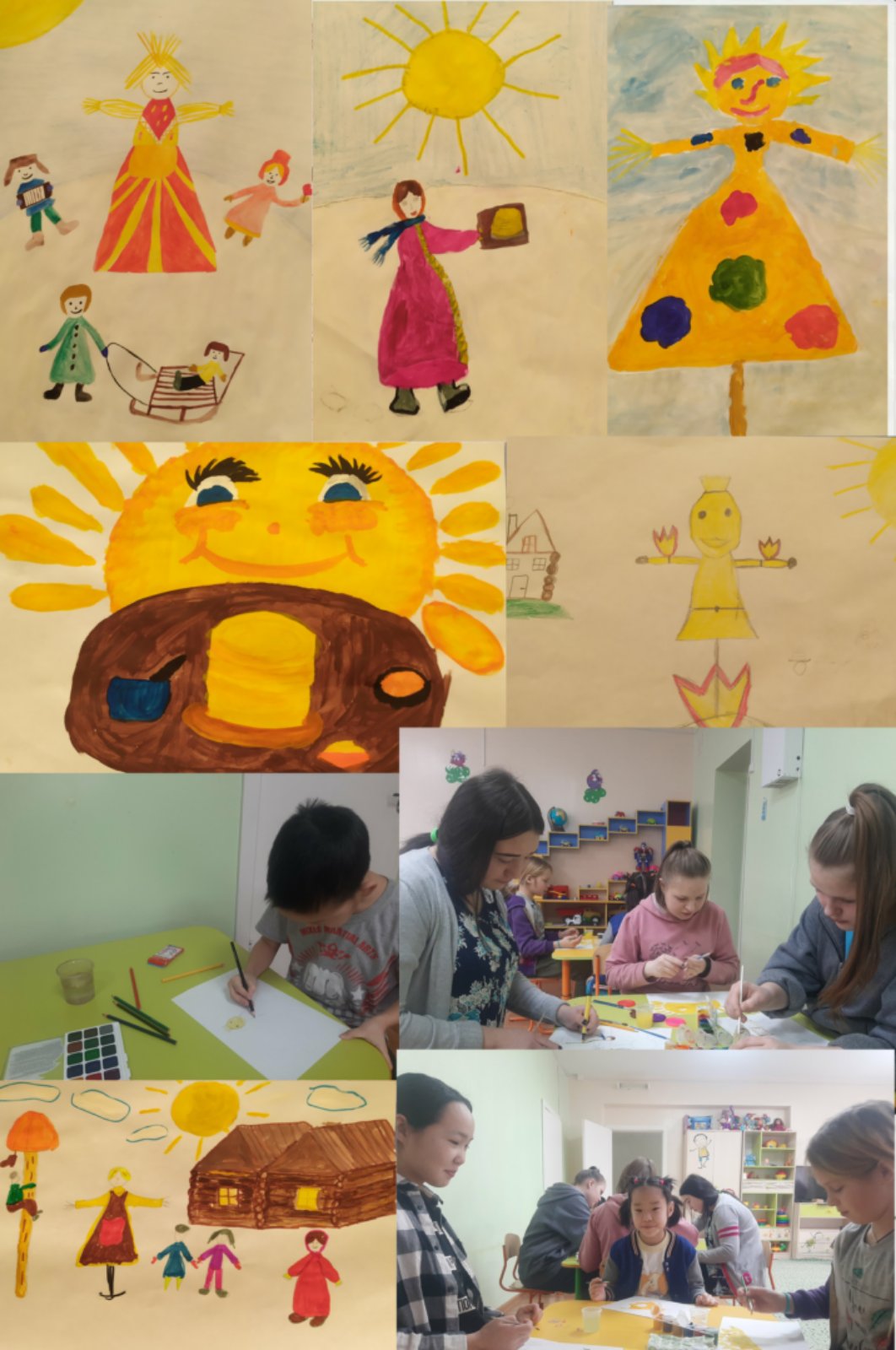 